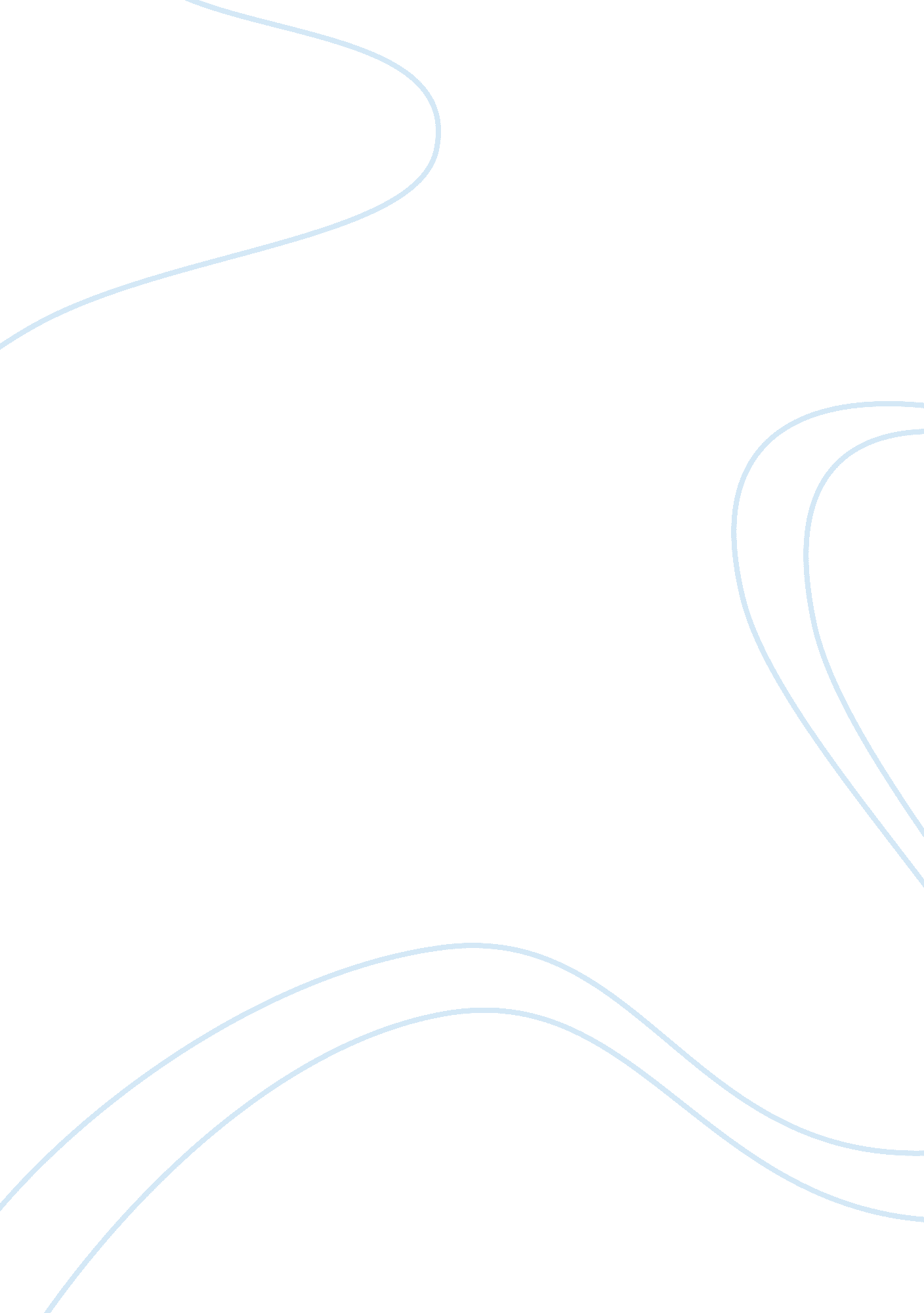 What is the role of the nurse in nurse-led clinicsHealth & Medicine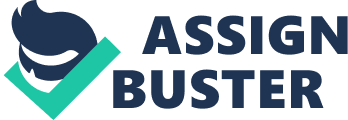 They also maintain contact with the family to address ongoing health issues and care transitions. The nurses in the nurse-led clinics coordinate patient care with physicians, ensuring that they would receive adequate and timely care appropriate to their condition and their related physical attributes (Rydeman and Tornkvist, 2005). 
For the more specific management of diseases, nurses in nurse-led clinics assist in the patient’s self-management. These nurses support the patient’s efforts in self-managing diabetes by engaging with the emotional context within which the patients live with their condition (Furler, 2008). They work with patients in a way that is consistent with how they incorporate self-care into their daily lives. These nurses also go through critical self-reflection while they are managing their patient’s condition in order to prevent the devaluation of the other support structures for diabetes. As implied from the above discussion, nurse-led clinics can be seen in the community and out-patient settings. They are often based in rural areas or isolated areas that cannot easily access medical or hospital care. In the community setting, they provide support for hospital and doctor services. 